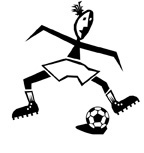 SALLY Games 2016Team Roster InstructionsTeams must pre-register with a minimum of 12 players to be eligible for the tournament. Players may sign the roster at the tournament. Once initial roster has been submitted, teams will be allowed a maximum of five player replacements (drop and add) or additions prior to the close of registration/check-in at 10:00 a.m. on Saturday, October 8, 2016.For convenience, these changes may be made via e-mail no later than Tuesday, October 4; otherwise changes must be made in person prior at registration/check-in no later than 10:00 a.m.Changes to the roster will not be allowed after this time. Once a player has registered/checked-in/participated in a tournament match, that player may not be replaced on the roster. However, the SALLY Games Committee reserves the right to make exceptions in the case of injury. To be eligible to play, each player must read and sign the Waiver, Release, and Indemnity Agreement at tournament registration.At least one hour prior to the team’s first scheduled game, each player is required to provide picture identification showing date of birth. A California’s driver’s license or a recognized league player pass with a photo is acceptable (no exceptions).Please make a copy of the completed roster before sending the original.SALLY Games 2016 Team Roster(Please email to deidreb@4arc.com no later than Saturday, September 17, 2016) Team:Contact:Address:City, State, Zip:Telephone (cell):E-mail:Signature:Jersey Color:Player Name(type or print)Birth DateSignatureEmail1.2.3.4.5.6.7.8.9.10.11.12.13.14.15.16.17.18.Changes: Changes: Changes: Changes: 1.2.3.4.5.